The Cover Of The Rolling StoneShel Silverstein 1972 (as recorded by Dr. Hook & the Medicine Show)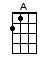 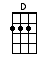 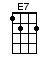 INTRO:  / 1 2 3 4 / [A] / [A] / [A] / [A]Well we’re [A] big rock singers, we've got golden fingersAnd we're [A] loved everywhere we [E7] go (that sounds like us)We [E7] sing about beauty and we sing about truthAt [E7] ten thousand dollars a [A] show (right)We take [A] all kind of pills, to give us all kind of thrillsBut the [A] thrill we've never [D] knownIs the [E7] thrill that'll get ya when ya get your pictureOn the [E7] cover of the Rolling [A] StoneCHORUS:(Rolling [E7] Stone) Wanna see my picture on the cover[A] (Stone) Wanna buy five copies for my mother (yeah!)[E7] (Stone) Wanna see my smilin' faceOn the [D] cover of the Rolling [A] Stone [A] / [A] / [A]I got a [A] freaky old lady name of Cocaine KatyWho em-[A]broiders on my [E7] jeansI got my [E7] poor old gray-haired Daddy[E7] Drivin' my limou-[A]sineNow it's [A] all designed, to blow our mindsBut our [A] minds won't really be [D] blownLike the [E7] blow that'll get ya when ya get your pictureOn the [E7] cover of the Rolling [A] StoneCHORUS:(Rolling [E7] Stone) Wanna see my pictures on the cover[A] (Stone) Gonna buy five copies for our mother (yeah!)[E7] (Stone) Gonna see my smilin' faceOn the [D] cover of the Rolling [A] Stone [A] (Hey, I know how [A] ROCK & ROLL!) [A]We got a [A] lotta little teenage, blue-eyed groupiesWould [A] do anything we [E7] sayWe got a [E7] genuine Indian guruHe's [E7] teachin' us a better [A] wayWe got [A] all the friends, that money can buySo we [A] never have to be a-[D]loneAnd we [E7] keep gettin' richer but we [E7] can't get our pictureOn the [E7] cover of the Rolling [A] StoneCHORUS:(Rolling [E7] Stone) Gonna see my picture on the cover[A] Gonna buy five copies for my mother[E7] Gonna see my smilin' faceOn the [D] cover of the Rolling [A] StoneOn the [D] cover of the Rolling [E7] (Stone)Gonna see my [E7] picture on the cover[A] (Stone) Gonna buy five copies for my mother[E7] (Stone) Gonna see my smilin' faceOn the [D] cover of the Rolling [A] Stonewww.bytownukulele.ca